РешениеСобрания депутатов Зеленогорского сельского поселенияО внесении изменений в состав постоянных комиссий Собрания депутатов Зеленогорского сельского поселения четвертого созываРуководствуясь статьями 17,19 Регламента Собрания депутатов Зеленогорского сельского поселения, Собрание депутатов Зеленогорского сельского поселения РЕШИЛО:1. Внести в состав постоянных комиссий Собрания депутатов Зеленогорского сельского поселения четвертого созыва, утвержденный решением Собрания депутатов Моркинского муниципального района от 25 сентября 2019 г. № 6 «О составе постоянных комиссий Собрания депутатов Зеленогорского сельского поселения четвертого созыва» следующие изменения:  1.1. вывести из состава постоянной комиссии по социальным вопросам Гранатову Нину Валентиновну;1.2. ввести в состав постоянной комиссии по социальным вопросам Кирчанову Веру Зиновьевну.2. Избрать председателем постоянной комиссии по социальным вопросам Андрееву Наталью Юрьевну.3. Настоящее решение вступает в силу со дня его официального опубликования (обнародования).Глава Зеленогорского сельского поселения						Н.В.ГранатоваЯл шотан Зеленогорск илемындепутат–влакын Погынжо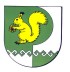 Собрание депутатов    Зеленогорского сельского поселения № 8612 января  2021 года